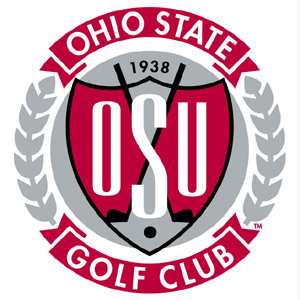 The Ohio State University Golf ClubMembership Information Packet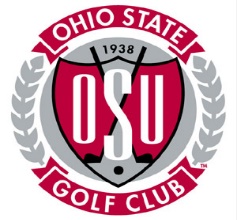 Potential Ohio State University Golf Club Member,Thank you for your interest in The Ohio State University Golf Club. I would like to take this opportunity to welcome you and highlight what The Ohio State University Golf Club has to offer. The Ohio State University Golf Club opened its doors in the 1938 and features two 18-hole golf courses; the ever popular Gray course and the renowned Scarlet course, which was recently renovated by Jack Nicklaus in 2006. We are a semi-private club offering four different types of affiliate memberships including student, faculty/staff, alumni, and buckeye club affiliates. At The Ohio State University Golf Club, we have two PGA professionals, a PGA Apprentice Professional, as well as a Director of Instruction, that all offer golf lessons, clinics, and much more. There are many benefits to becoming a member at The Ohio State University Golf Club; a few include unlimited green fees, preferred tee times, discounts off golf shop merchandise, and member-only tournaments. We offer multiple member-only golf tournaments each year; including scrambles, best ball, your traditional Club Championship, Member-Guest, and Member-Member. With two courses to choose from, dining, and a private driving range, The Ohio State University Golf Club offers an impeccable membership experience that will be sure to leave you, your family, and your guests in awe. So be sure to stop by and enjoy what our magnificent courses have to offer.All the best,The Ohio State Golf Club Staff I.  Eligibility Requirements and PrivilegesStudentA one-time payment of $830Memberships are valid from date of purchase to February 28th of the following yearRequirements:A student of The Ohio State University must be considered a full time student for the entire semester at time of purchase. A valid BuckID is needed when applying. Students must maintain eligibility for memberships by remaining enrolled as a full time student of degree based credit hours (non-degree based credit hours do not qualify). Any deviation from this is cause for immediate forfeiture of fees and all privileges at the golf club.Privileges:Two 18-hole coursesUnlimited golf on both coursesAccess to practice facilitiesUnlimited practice balls for rangeAdvance tee time availabilityMay bring up to 3 guests Restriction: May only bring one guest prior to noon on the Scarlet course on weekends and holidaysTee Times:Members are able to make tee times 7 days in advance of the requested dateOnline tee time system gives members the opportunity to book online beginning at 6 a.m. Members are able to book over the phone coinciding with golf shop hours (see page 8).Members that are looking to entertain guests may book more than 7 days in advance for a premium rate (See page 10). Additions to Membership:Handicap Fee (Optional): $40Faculty/Staff (currently on waitlist)$3165 Single Annual DuesDues charged on monthly basis	Initiation fee upon acceptanceMembership will automatically renew from year to yearResignation needed to forfeit membership (see page 17)Requirements:Any full time or retired Faculty/Staff of The Ohio State University. Proof of employment or retirement status is required upon applying Full time Faculty/Staff is defined as 50% or more FTE. Retired Faculty is defined with emeritus designation or 25 years of service. Retired Staff is defined as 25 years or more of service at The Ohio State University (not including buy-out) Privileges:Two 18-hole coursesUnlimited golf on both coursesAccess to practice facilitiesUnlimited practice balls for rangeAdvance tee time availabilityMay bring up to 3 guests Restriction: May only bring one guest prior to noon on the Scarlet course on weekends and holidaysTee Times:Members are able to make tee times 7 days in advance of the requested dateOnline tee time system gives members the opportunity to book online beginning at 6 a.m. Members are able to book over the phone coinciding with golf shop hours (see page 8).Members that are looking to entertain guests may book more than 7 days in advance for a premium rate (See page 10). Additions to Membership:$300 per year food and beverage minimum from March to FebruaryAdditional $300 per year for added spouse (if applicable)$40 Tournament fee (see page 13)Adding Family:With Spouse - $4748 per yearFull Family Membership -$5,539 per yearChild Age 5-12: $415 per childChild Age 13-23: $830 per childAlumni (currently on waitlist)$3,954 Single Annual DuesDues charged on monthly basisInitiation fee upon acceptanceMembership will automatically renew from year to yearResignation needed to forfeit membership (see page 17)Young Professional Membership:21-26 years of age-------------------------65% of full OSU Alumni rate27-32 years of age-------------------------75% of full OSU Alumni rateRequirements:Any current member of The Ohio State University Alumni Association. Proof of Alumni Association membership must be provided at the time of application. An associate member of the Alumni Association does not qualify to be the primary member of the club. Associate members must join under their spouse. Privileges:Two 18-hole coursesUnlimited golf on both coursesAccess to practice facilitiesUnlimited practice balls for rangeAdvance tee time availabilityMay bring up to 3 guests Restriction: May only bring one guest prior to noon on the Scarlet course on weekends and holidaysTee Times:Members are able to make tee times 7 days in advance of the requested dateOnline tee time system gives members the opportunity to book online beginning at 6 a.m. Members are able to book over the phone coinciding with golf shop hours (see page 8).Members that are looking to entertain guests may book more than 7 days in advance for a premium rate (See page 10). Additions to Membership:$300 per year food and beverage minimum from March to FebruaryAdditional $300 per year for added spouse (if applicable)$40 Tournament fee (see page 13)Adding Family:With Spouse: $5,931 per year Full Family Membership: $6,920Child Age 5-12: $415 per childChild Age 13-23: $830 per childBuckeye Club (currently on waitlist)$3,954 Single Annual DuesDues charged on monthly basisInitiation fee upon acceptanceMembership will automatically renew from year to yearResignation needed to forfeit membership (see page 17)Requirements:Must be a member of the Buckeye Club. Minimum annual donation is determined by the Buckeye Club and is subject to change. The minimum donation for 2023 is $1500.  A valid member number, ID card or donation receipt must be approved at the time of application. Membership in Buckeye Club must stay current from year to year (memberships through the Buckeye Club expire 1 year after donation).Privileges:Two 18-hole coursesUnlimited golf on both coursesAccess to practice facilitiesUnlimited practice balls for rangeAdvance tee time availabilityMay bring up to 3 guests Restriction: May only bring one guest prior to noon on the Scarlet course on weekends and holidaysTee Times:Members are able to make tee times 7 days in advance of the requested dateOnline tee time system gives members the opportunity to book online beginning at 6 a.m. Members are able to book over the phone coinciding with golf shop hours (see page 8).Members that are looking to entertain guests may book more than 7 days in advance for a premium rate (See page 10). Additions to Membership:$300 per year food and beverage minimum from March to FebruaryAdditional $300 per year for added spouse (if applicable)$40 Tournament fee (see page 13)Adding FamilyWith Spouse: $5,931 per year Full Family Membership: $6,920Child Age 5-12: $415 per childChild Age 13-23: $830 per childII. Member Benefits80-25 ClubLong time members of The Ohio State University Golf Club have the opportunity receive dues-free membership by meeting two criteria:80 years of age or olderANDMember of The Ohio State University Golf Club for 25 consecutive years or moreBoth requirements must be met to receive dues-free membership. Eligible individuals will be responsible for taxes, handicap fee, tournament fee, and club use charges. If you meet these criteria, please contact the Membership Administrator (see page 20).Golf Shop DiscountsOur golf retail shop has all the necessitites to get your golf round started off right. We provide the finest in men and womens golf apparel and equipment in an array of brands to choose from. As an Ohio State University Golf Club member, you will receive a discount of 20% off golf shop merchandise: apparel, shoes, and bags and 10% discount on clubs.USGA HandicapEach primary member and spouse (if applicable) will be equipped with a USGA handicap. If a member were to already have an existing GHIN number, we can activate it at The Ohio State University Golf Club for no additional cost.Children of members, as well as students, may receive a USGA handicap for an additional fee of $40Member Only PerksThe Ohio State University Golf Club offers many perks and even more ways to meet other golfers at the club. From Ohio State suite tickets, to our legendary “Third Thursday” member get-togethers; make sure to join us in our member events and receive prizes, tickets, and much more! Information for events will be posted in the membership weekly email!Club Charge AccountFor our member’s convenience, the club will provide each member with his/her own member account that will include a 4 digit “member number”This number may be used to charge items throughout the golf shop, restaurant, and even out on the course (with the exception of OSU student members)Charges will be consolidated monthly and included with your monthly dues statement (with the exception of OSU student members) General InformationOutdoor Practice FacilitiesTo add value to the membership, practice balls will be included with individual and family memberships. Members will be issued a range card that is active for the duration of their membership. Members are prohibited from bringing guests to the driving range to practice, even if the member is accompanying them. If a member brings a guest to play a round of golf, the guest will receive a bucket for the range at check in, which grants them access to the range for the day. Members may, however, bring their children/grandchildren (12 years of age and under) to utilize the range at no cost.  Members must accompany children/grandchildren while utilizing the practice facilities. By decreasing the amount of daily use by OSU Affiliates, this provides better overall turf conditions for the membership. Indoor Practice Facilities and Varsity Practice AreaJane and Walt Dennis Golf Performance Center:The men and women’s golf teams completed an extensive fundraising project and construction project for their indoor practice facility.  This new building houses both the men’s and women’s teams.  The project was funded by 100% donated money.  Access to the performance center will be limited to the golf teams, special donors, and a minimal number of possible clinics/meetings approved by the Athletic department.  Outdoor Heated Hitting Bays:The outdoor heated hitting bays are an extension to the Jane and Walt Dennis Golf Performance Center. When they are not being occupied by team practices, the Ohio State Professional Staff will have limited access to give golf lessons.  The rates will be $175/hour and will include ball flight technology software.  You must arrange a time with the Professional staff if you would like access to the Outdoor Heated Hitting Bays. Varsity Practice Area:The outdoor practice green by the 11th tee is for the exclusive use of Ohio State golf teams.Non-Member Playing Privileges- Eligibility RequirementsStudentAny current, full-time OSU student BuckID required at time of check in to verify statusAble to make a tee time 4 days in advancePrivilege of golfing 6 times during the season (April 1-October 31)May bring up to 3 guests at any time   Restriction:  May only have one guest prior to noon on the Scarlet course on weekends and holidaysMust not have been terminated or non-renewed as a member of Ohio State Golf ClubFaculty/StaffAny current or emeritus Faculty/Staff of the university or medical center BuckID or medical center badge needed at time of check in to verify statusAble to make a tee time 4 days in advancePrivilege of golfing 6 times during the season (April 1-October 31)May bring up to 3 guests at any timeRestriction: May only have one guest prior to noon on the Scarlet course on weekends and holidaysMust not have been terminated or non-renewed as a member of Ohio State Golf ClubAffiliateAny person who is a Member of the OSU Alumni AssociationAssociate members of the Alumni Association do not qualifyBuckeye Club (Minimum $1500 donation)President’s Club Varsity “O”And their guestsProof of Alumni Association membership or donation receipt needed at time of check in to verify statusAble to make a tee time 4 days in advancePrivilege of golfing 6 times during the season (April 1-October 31)May bring up to 3 guests at any timeRestriction: May only have one guest prior to noon on the Scarlet course on weekends and holidaysMust not have been terminated or non-renewed as a member of Ohio State Golf Club2023 Greens Fee InformationWalking Only Rates*Twilight rates apply only after 4 pm.Daily fee paying guests may utilize the practice facilities when open. They will receive a warm up bucket for the range as well as access to the putting and chipping areas. Advanced Booking Rate (Tee times booked prior to 7 days)*Includes Cart and Range Balls** Booked prior to 7 days/does not include cartGolf Cart Rates/FeesRiding Carts:				Push Carts: 			Annual Cart Membership18-Holes	$50 per cart		18-Holes	$20		Individual	$10009-Holes	$25 per cart		9-Holes	$15		Couple		$1,500Storage Fees(per year-based upon availability)Locker:		   Club Storage:Half Locker	$50	   Without Pushcart		$125Full Locker	$85	   With Pushcart		$200			   With Electric Pushcart*	$250*OSU Golf Club is not responsible for battery maintenance and/or over/under charged batteriesRental ClubsRental clubsRental Set: $60 per set Available in Reg. and Stiff shaft upon requestStudents of the University qualify for $20 rentals with BuckIDGuest PolicyGolf Club members may bring up to 3 guests at any time on either course with the exception of only 1 being permitted on weekends and holidays before noon on Scarlet. Any non-member of the golf club, whether that be a guest of a member or a guest of the club, may only play a total of 6 times during the golfing season (April 1 – October 31).2023Lesson ProgramsRates:		Individual:	On-Course Lessons: $200 Warm-up on range (develop a swing thought)Play 9 holes with a PGA Professional Discuss trouble shots/shot shaping/course managementHow to read greensChipping vs. Pitching and when to use each shotJunior Golf Clinic: $200/child	5 week summer program (1 hour instruction, 45 minutes practice each week)Conducted and supervised by the Professional Staff at Ohio State Golf Club.Different skill every weekTuesday, June 14th 9-10a InstructionWednesday, June 15th 9-9:45a PracticeTuesday, June 21st 9-10a InstructionWednesday, June 22nd 9-9:45a PracticeTuesday, June 28th 9-10a InstructionWednesday, June 29th 9-9:45a PracticeTuesday, July 12th  9-10a InstructionWednesday, July 13th 9-9:45a PracticeTuesday, July 26th 9-10a InstructionWednesday, July 27th 12:00-2:30 On CourseIncludes certificate of completion & Pizza Party following the On-Course sessionOpen to the first 48 juniors to registerRegistration begins March 15, 2023Club Fitting:$75/half-hourGet properly fit!Make an appointment with one of our professionals today!Dress Code Proper “golf attire” is required at all times to play and practice; this includes the off-season (November 1-March 31).Men (including juniors)A collared shirt is required (a mock turtle neck is an acceptable form of collared shirt).T-shirts, sleeveless shirts, and hooded sweatshirts are prohibited. Per proper golf etiquette, we request for shirts to be tucked in at all times when playing or practicing.Khakis, cargo shorts, golf shorts, and rain pants are an acceptable form of bottoms.Denim, athletic shorts, and sweatpants will be deemed unacceptable Golf shoes or tennis shoes are required; no flip flops or sandals. We request all hats to be front facing and taken off indoors when entering the clubhouse or golf shop.Women (including juniors)Shirts require either a collar OR sleeves. No tank tops or hooded sweatshirts will be accepted.Khaki, golf shorts, skorts, and skirts are an acceptable form of bottoms. No Denim/jeans, athletic shorts, yoga pants, or sweatpants will be allowedGolf shoes or tennis shoes are required; no flip flops or sandals.Dependent Membership PolicyAge 13-26 and in School: One-time fee of $830 per year (per child)Age 17-23 and NOT in School: 		Without Spouse on Membership: One-time fee of $830 per year		With Spouse on Membership: Family Membership After age 23 with continuous Membership:		OSU Affiliate: Remain member and change classification to Alumni MemberNon-OSU Affiliate: Remain member and change classification to Buckeye Club Member (minimum donation is determined by the Buckeye Club and is subject to change)After age 23 without continuous Membership:		OSU Affiliate: Apply for Alumni Waitlist		Non-OSU Affiliate: Apply for Buckeye Club waitlistTournament Fee SummaryTournament Fee Summary: The OSU Tournament fee was initiated to increase member participation during scheduled member tournaments. The fee is mandatory for all members, excluding students and juniors. What does the fee include? 1 complimentary guest round on Gray Eligible to be used Tuesday through ThursdayEntry fees for each event (with the exception of Member-Guest events) Drink tickets and a pre/post tournament cook-out for each event.The two day member events will include complimentary dinner after the first roundAll events will be “mixed” events, with the exception of gender specific member-guest events, and will be handicapped and flighted accordinglyPrizes for each event (paid in golf shop gift certificates)100% of the total collected will be spent on the annual tournamentsTournament Fee Value:  The value of the complimentary Gray guest pass is $50The value of each one-day event is approximately $20 per person.  The approximate value of a two-day event is $40 per personStudent Member Tournament PolicyStudent members will have the opportunity to participate in member tournaments that are not at full capacityStudent members will be able to sign up online for events and will be automatically moved onto the waitlist until registration has closed and an opening is available. Students will be notified via email prior to the event if an open spot is available.*There will be a $20 entry fee (per event) for those students admitted into a member tournament.*Waitlist excludes the Mid-Am (for those who qualify of age) & the Club Championship RestaurantMackenzie PubIn need of a quick bite to eat? Mackenzie pub is a one stop shop for on-the-go items such as hotdogs, brats, and even sandwiches. Or stick around for a beer and/or order off our menu.  Members and guests have the chance to stop in before, during, or after their round.  Hours vary for the Pub and Restaurant.  Please follow our daily push notifications for current hours.  Set up your notifications by downloading the Ohio State Golf Club app.Note: Mackenzie Pub is closed every MondayEventsThe restaurant, the Mackenzie pub, and the McMillan room provide the perfect setting for an intimate party or private function. The McMillan Room provides an intimate setting for anything from business meetings, to specialty luncheons. With a wide variety of options, the McMillan Room at The Ohio State University Golf Club can cover breakfast, lunch, or any time of day for you and your group.The large dining area is the perfect size to host events from parties and showers, to weddings and receptions. The Ohio State University Golf Club has a spectacular veranda, which has a complete overview of the 18th green on the Scarlet Course. Banquet menu selections include a large selection of hors d’ oeuvres, dinner options, and gourmet desserts. The restaurant staff meets every need from set up to break down and guarantees impeccable customer service for you and your guests, ensuring an event to remember! For event inquiries please contact Derek Ankrum (Ankrum.5@osu.edu)..II. Code of ConductThis Code of Conduct has been developed to ensure a safe, friendly and respectful place for Ohio State Golf Club (“OSUGC”) members, alumni, faculty/staff, students and visitors to gather to play golf and utilize the club dining and other facilities.    The Code of Conduct outlines acceptable/unacceptable behavior.  All Ohio State members, alumni, faculty/staff, students and visitors are expected to conduct themselves in a manner that creates an environment and culture that is free from harassment and reflective of the honesty, integrity and good sportsmanship inherent in the game of golf. This same integrity, honesty and goodwill are expected whether on the golf course or utilizing the clubhouse dining areas or other facilities.The Ohio State University has the authority to enforce this Code of Conduct for all members and their guest(s).  Violations of the Code of Conduct by member or member’s guests will be subject to disciplinary action by The Ohio State University.   Disciplinary action shall be determined in the sole discretion of The Ohio State University and may include, but is not limited to, a verbal warning, suspension of membership privileges and termination of the Member Agreement.  Members are responsible for paying their dues during the time they are suspended.Member shall and member will ensure that his/her guests shall comply with the following:TOBACCO USE. OSUGC and its grounds are TOBACCO FREE pursuant to Ohio State’s rules regarding tobacco use (available here: https://hr.osu.edu/wp-content/uploads/policy720.pdf).  Use of tobacco products (including, but not limited to, cigarettes, cigars, pipes, electronic cigarettes and oral tobacco) is prohibited any place on the grounds, including the golf courses and practice areas, clubhouse areas, the parking lots and all outdoor spaces.   SEXUAL MISCONDUCT. Conduct yourself (and ensure that your guests conduct themselves) in a manner that maintains an environment free from sexual misconduct in compliance with Ohio State’s Policy 1.15 (available here: https://hr.osu.edu/wp-content/uploads/policy115.pdf).  HARASSMENT and DISCRIMINATION. Do not engage in any form of harassment including, but not limited to, harassment on the basis of age, ancestry, color, disability, gender identity or expression, genetic information, HIV/AIDS status, military status, national origin, race, religion, sex, sexual orientation, protected veteran status, or any other bases under the law or university policy.    FAMILY FRIENDLY ENVIRONMENT. OSUGC is a family friendly environment and you agree to conduct yourself in a manner appropriate for children at all times, including but not limited to, refraining from using obscenities and not engaging in disruptive behavior.  ETIQUETTE. Observe proper etiquette on and off the golf course; in and around the clubhouse and parking areas.  This includes, but is not limited to, behaving in a sportsmanlike manner and not knowingly cheating, throwing clubs or acting in a disrespectful manner towards officials, employees or fellow competitors.RESPECTFUL BEHAVIOR. As an OSUGC member, you acknowledge the importance of respect and propriety in establishing and maintaining an exceptional golf club community.  You agree that you will not engage in behavior that is disruptive, abusive, threatening, violent or harassing to OSUGC staff members, fellow members and guests.      OSUGC PROPERTY. Members and guests shall respect the OSUGC premises and facilities, including but not limited to the course, clubhouse, restaurant, restrooms, and golf shop, and its property, including but not limited to golf carts, rental equipment, furniture, benches, pins, and yardage markers. Patrons shall be financially responsible for any damage they may cause to the OSUGC or its property, as determined by OSUGC in its sole discretion. Patrons shall also be responsible for any damage they cause to the private property of any other individual or entity.  SAFETY. Members and guests agree to take proper precautions to promote the physical safety of others at all times. Patrons who use OSUGC facilities nevertheless recognize that they do so at their own risk. GOLF CARTS. Operators of golf carts must be at least 16 years old, maintain a valid driver’s license, and adhere to all posted rules and guidelines for cart usage. Damage to any golf cart will be the financial responsibility of the operator, as determined by OSUGC in its sole discretion.FEDERAL, STATE, and LOCAL LAW. Abide by federal, state and local laws and regulations, including but not limited to, laws prohibiting the possession of any illegal drugs and/or weapons on OSUGC property.ADDITIONAL CLUB RULES. Adhere to ALL additional club rules (including, but not limited to, the rules listed below):Dress code policiesSign in procedures in the Golf ShopRental and safe operation of carts in designated areas ONLYGuidelines concerning the areas on which carts are not allowed, i.e. within 30 feet from tees and greens and “no mow” areasSeek staff approval for starting on hole number 10Obey signs “Open or Closed” and “irons only” for the driving range unless proper permission is sought and received from golf shop staffUse and take proper care of putting greensAll golfers must be respectful of other players and not play music any louder than can be heard in the cart. No speakers are permitted during club tournaments and events.Any rules promulgated by OSUGC during the membership termREPORTING POTENTIAL VIOLATIONS. Report to the General Manager of the OSUGC any potential violations of Ohio State policies, federal, state or local laws or potential violations of this Code of Conduct.  REPORTING STAFF CONCERNS. Bring any concerns regarding OSUGC staff job performance to the General Manager and refrain from instructing staff on how to perform their job duties. REPORTING HAZARDS. Report real or perceived hazards to OSGC staff and/or General ManagerIV. Medical Leave PolicyThe Ohio State Golf Club reserves the right to offer current members a medical leave if the member becomes ill or sustains a season/career ending injury. Medical leave requests must be accompanied with your doctors’ orders to be considered for approval by the Club’s General Manager.  Upon approval, medical leave will begin the date the Club receives the letter/email requesting leave of absence.Medical Leave can only be taken during the golf season (May 1-October 31).  If a member is approved for the Medical Leave, they may come back anytime within that year, no earlier than 60 days of the requested leave and will have their dues suspended during the golfing months on leave.  Dues must be paid during the non-golfing months (November-April).Members may use the facility while on leave but must pay the full daily fees and cannot be a guest of an employee. They will be limited to the 6 rounds allotted for guest.If membership is resigned as a result of Medical Leave, the member is not permitted to return to the club within 12 months from resignation date. V.  Resignation / Non-RenewalAt The Ohio State University Golf Club, our membership year (except for certain student members) begins March 1st and ends February 28th of the following year.  Either the member or Ohio State may choose to not renew the membership by submitting in writing by January 29th of the given year (30 day notice) notice of such non-renewal. With the exception of student members, membership will automatically renew from year to year unless such 30 day notice of non-renewal is received.  Student members may renew their memberships in person at OSUGC by showing proof of their student status for the renewal period, signing a new Member Agreement, and paying the current student member fee. Frequently Asked QuestionsQ: Is The Ohio State University Golf Club open for anyone?A: No, The Ohio State University Golf Club is considered a semi-private club. A person must have an affiliation with the university in order to golf here.Q: I don’t have an affiliation with the University, how do I gain access to the course? A: If one does not have an affiliation, they are able to gain an affiliation by making an annual donation to the Buckeye Club (minimum donation is determined by the Buckeye Club and is subject to change). Minimum annual donation for 2023 is $1500.Q: Can members walk or am I obligated to purchase a riding cart when I play? A: Yes, member may walk anytime either with a pushcart or by carrying their bag. Member do not have to purchase a riding cart, however, they are available to rent. Our cart fees are $25 per person for eighteen holes and $12.50 per person for nine holes Q: May I bring a guest to play? A: Yes, members may bring up to 3 guests at any time. The only restriction is weekends and holidays on the Scarlet course, members may only bring one guest with them prior to noon. Each guest will be allotted to play 6 rounds of golf throughout the season. Q: I am a member and I have brought the same guest 6 times, how do they gain more access to the course? Can another member bring them as a guest for 6 more rounds? A: Unfortunately, the same guest may only play a total of 6 times during the golfing season (April 1 – October 31). If the guest believes they will golf more than the 6 allotted times per year, we ask them to consider joining as a member of the club. Q: Are range privileges included in all membership dues? A: Yes, The Ohio State University Golf Club has a private driving range, exclusive to our membership only. All members will receive a range card that allows unlimited access to the range for the duration of their membership. Q: If I am a member, can I come out to the range whenever I want? A: Yes, when we are open, members have full access to the practice facilities. Q: If I am just going to the range do I need to be in proper golf attire? A: Yes; proper golf attire must be worn at all times; no exceptions (see page 13 for requirements). Q: Can I bring a guest to the range with me? A: Unfortunately, because we are a private range, guests are not permitted on the driving range to practice, even if a member is accompanying them. If a member brings a guest to play a round of golf, the guest will receive a bucket for the range at check in, which grants them minimal access to the range.Q: Can a guest purchase additional buckets for the range? A: No; with every greens fee there is a code for a bucket of balls printed on the receipt based upon check in. Since our range is private, we no longer sell buckets of balls. Q: Am I able to purchase a gift certificate? A: Gift certificates are available for merchandise in the golf shop, lessons, and for the restaurant; gift certificates are not available for rounds of golf. Q: What if the golf shop doesn’t have specific merchandise that I want? A: If we do not have that special something you are looking for, our staff will be happy to place a special order, just make sure to ask! Q: Are there any food minimums that I must fulfill? A: Yes, there is a $300 minimum per year in the restaurant during the months of March through February. (Additional $300 per year for membership with spouse). Q: Can I bring my own snacks and drinks? A: We do not allow outside food and beverage. Our restaurant is fully stocked as well as access the McCoy Halfway house during the summer to meet your needs. Q: I will not be playing in any member events this upcoming year, do I still have to pay the tournament fee? A: Yes; although you are not required to play in member tournaments, all members (excluding students and children) are required to pay the $40 tournament fee. This gives you the ability to register for any tournament the club may hold if desired (see page 13 for tournament fee benefits). Q: Does the golf shop offer club repair? A: Our golf shop currently offers grip replacement and minor repair. Our staff will be happy to ship your damaged club back to the manufacturer for major repairs. Q: I am a member, can I pay my bill online? A: The Ohio State University Golf Club does not currently allow for online bill pay. We are working to get online bill pay established for the 2023 season. As a member, there are a few ways bills can be paid: 1. In person; just come on up to the front counter and one of our friendly staff will help process your payment for you (see page 8 for golf shop hours). 2. Mail in a check; Reminder, payments are processed the day they are received, NOT the day the check was mailed/postmarked.3. Set up automatic bill pay with your bank. This way, your bank will send us a check every month and leave you worry free. Member Tournament CalendarRegistration for member tournaments begins online, two-weeks prior to the event.Event:						Date:			Time:		OSU Golf Club Match Play Tournament	Season Long		Scarlet Course(Registration opens April 1)Spring Kickoff Member-Member Tournament	Saturday, May 6th 		9:00a.m. Shotgun Start (SC)Member Twilight				Wednesday, May 17th	6:00p.m.Shotgun (GC)Gray-Gusta					Saturday, May 27th		8:00a.m. Shotgun Start (GC)Mid-Am, Senior, Super Senior Tournament	Saturday, June 10th 	7:30a.m. Starting Times (GC)						Sunday, June 11th 		7:30a.m. Starting Times (SC)Parent-Child Tournament			Saturday, June 17th		8:00a.m. Shotgun Start (GC)Member Twilight				Wednesday, June 21st	6:00p.m.Shotgun (GC)Member Twilight				Wednesday, July 12th	6:00p.m.Shotgun (GC)Jr. Club Championship				Saturday, July 15th 		8:00a.m. Starting Times (GC)Winner advances to Sunday’s Club ChampionshipLadies Club Championship &			Saturday, July 15th		8:00a.m. Starting Times (GC)Men’s Club Championship			Sunday, July 16th 		8:00a.m. Starting Times (SC)*27-Hole Member-Guest			Saturday, July 29th		9:00a.m. Shotgun Start (SC)(Registration opens April 1)Member Twilight				Wednesday, August 2nd	6:00p.m.Shotgun (GC)Scarlet & Gray Matches			Saturday, August 26th 	9:00a.m. Shotgun Start (GC)						Sunday, August 27th 	9:00a.m. Shotgun Start (SC)*Not included in $40 Member Tournament Fee (The Member-Guest has a separate entry fee)Contact Us!For Tee Time Reservations and InquiriesGolf Shop:614.514.4653For Lunch ReservationsRestaurant:614.514.3663Maintenance614.459.0003Member ApplicationDate_________________ Affiliation__________________ Date of Birth __________________________________________________________________________________________________First Name		    	Last Name		MI		E-Mail Address______________________________________________________________________________Spouse (For Membership Only)			Date of Birth		E-Mail Address______________________________________________________________________________Child (For Membership Only)			Date of Birth		E-Mail Address______________________________________________________________________________Child (For Membership Only)			Date of Birth		E-Mail Address______________________________________________________________________________Address						City/State				Zip	_________________________________                   _________________________________Primary Phone Number					Secondary Phone Number	_________________________________If Alumni, Year of degreeList all current or former club affiliations: 	Have you ever been dismissed from a golf club or country club (or had your membership not renewed)?   If so, please name the club, city/state of club, date of dismissal or non-renewal and explain, in detail, the reasons given to you for such dismissal or non-renewal.   AgreementI understand that, if chosen for membership, I must sign the Member Agreement and I must also abide by and comply with all of The Ohio State University Golf Club’s rules, policies, regulations, the Code of Conduct and the membership rights and privileges.StudentI understand that I must maintain my eligibility for a student membership by remaining enrolled as a full time student. Any deviation from this is cause for immediate forfeiture of fees and all privileges at The Ohio State University Golf Club.Faculty/StaffI understand proof of employment or retirement status is required upon applying. I must present a valid BuckID or medical center badge to continue my membership.  AlumniI understand that I must be and remain a member of The Ohio State University Alumni Association. Associate Members do not qualify for primary membership at The Ohio State University Golf Club.Buckeye ClubI understand that I must retain membership of the Buckeye Club at the $1500 level or higher. A valid member number, ID card or donation receipt must be approved at the time of application.Signature___________________________________For membership office use onlyDate Received: _____________________________		Alumni-F/S 	or      Buckeye Club   Alumni Association Verification - _________________	___________________________					Year of degree 	Signature of Membership Admin.ScarletGrayTwilight Scarlet*Twilight Gray*OSU Students$50$40$40$30Faculty/Staff$65$50$40$35Affiliates/Guests$80$50$55$40Scarlet$200 per player*$25 per member**Gray$100 per player*$25 per member**Half Hour Lesson:$75One Hour Lesson:$125